Les formes géométriques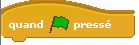 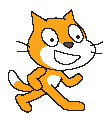 Amorce : Tracer un carré à l’aide de ScratchRéfléchir avec les élèves sur le chemin que le lutin devra parcourir pour tracer un carré.Réaliser l’activité avec eux (modéliser au TNI ou avec un ordinateur branché sur un projecteur). 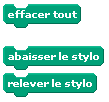 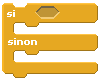 Tâche que l’élève devra réaliser : Tracer un rectangle à l’aide de ScratchQuestions pour guider l’élève : Quelles sont les caractéristiques communes du carré et du rectangle?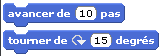 Quelles différences le rectangle et le carré ont-ils?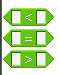 Tâche défi #1 pour l’élève : Tracer un triangle à l’aide de Scratch.Tâche défi #2 pour l’élève : Tracer un parallélogramme à l’aide de Scratch.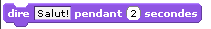 Exemples de script pour tracer un carré.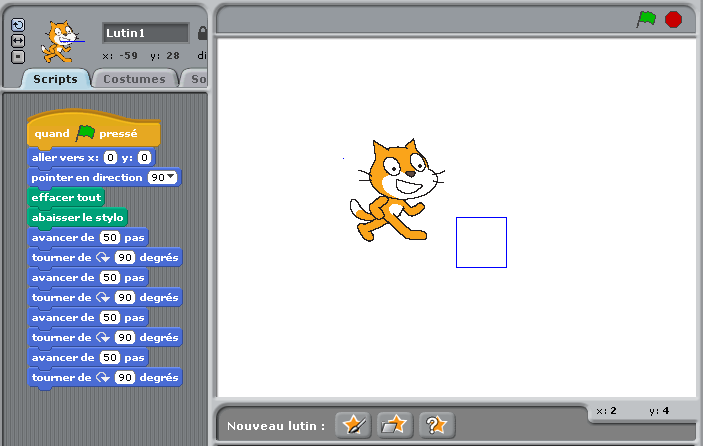 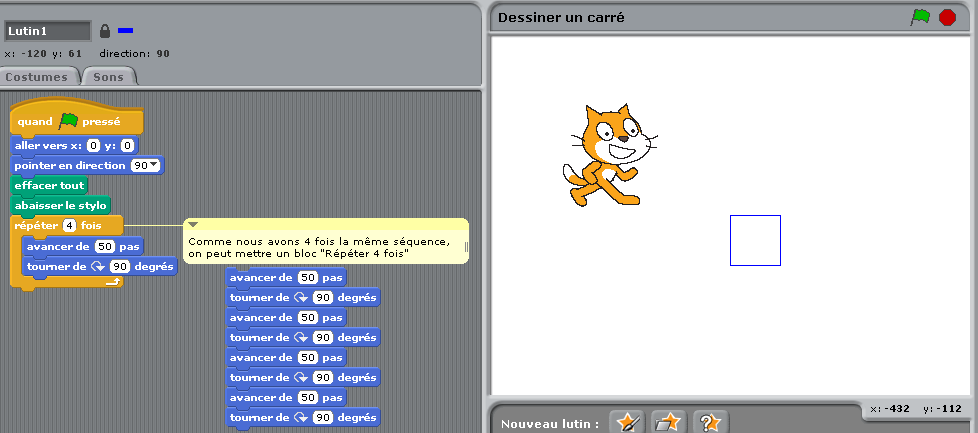 